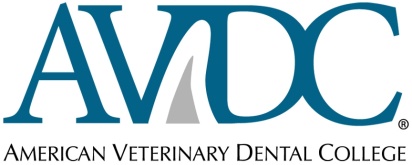 FORM CRED 701 MRCL Procedure EQUINE Cadaver  FORM There are several categories on the Equine MRCL list where performance of a procedure on an equine or small animal cadaver is permissible in order to fulfill the stated requirement.  Cadaver supplementation is acceptable in categories PE1, PE3, PE4, EN1, EN2, EN3, RE, PR, OR3, OR4.  Read the Equine Case Log document for further details.For Standard Residents: In order to ensure that cadaver procedures have been completed appropriately, this form and dental chart, and representative images, must be completed by the resident, as described below. The resident is to create a DMS MRCL Case Log entry, listing Cadaver in the Species line, and use the Attach pdf/Photos command (on the top command line) to upload the Cadaver Procedure form. Be sure to click Save Changes before exiting the Edit Case Log Entry screen.For Advanced Standing Applicants, review by a diplomate is encouraged but is not required. The Cadaver Procedure form, completed dental chart and representative images must be completed by the applicant as described below and assembled into a single pdf file. The applicant then creates a DMS Case Log entry (listing Cadaver in the Species line) and saves by clicking “Save Changes”. Re-open the file and use the “Attach PDF/Photos” command (on the top command line) to select and upload the Cadaver Procedure file. After browsing and selecting the appropriate file, click “Attach file”. Once the file is attached then click “Save Changes” in the next window. Be sure to click Save Changes.  Limitations and Requirements: ALL CADAVER PROCEDURES IN THE MRCL CASE LOG MUST BE ACCOMPANIED BY THIS FORM, WITH ADEQUATE DOCUMENTATION OF ALL NECESSARY STEPS IN THE PROCEDURE (DENTAL CHART, RADIOGRAPHS, AND PHOTOGRAPHS ARE REQUIRED).Dental charts must include both the diagnosis (appropriate for category and procedure) and all treatment steps for the procedure performed.Cadaver supplementation is acceptable in categories PE1, PE3, PE4, EN1, EN2, EN3, RE, PR, OR3, OR4.  See the  Equine Case Log document for maximum number of cadaver procedure supplementation for each category.The cadaver procedure must be completely documented by a dental chart, photographs, and all necessary radiographs.  Equine residents are to perform cadaver procedures under the direct or remote supervision (monitoring via electronic device e.g. Facetime, Skype, texting of picture and requesting advice for next steps, etc.) of a Diplomate. Advanced Standing applicants are to record the procedure completely, though no Diplomate supervision is required.If the cadaver procedure is a crown preparation procedure, the resident or advanced standing applicant must complete the crown preparation-cementation procedure as described in the MRCL Crown Preparation category information, by preparing the crown, including making the appropriate impression and bite registration items, and noting on the cadaver procedure form the name and case number of a clinical crown cementation procedure that is not already part of an existing MRCL case – if no such clinical cementation case is available in the resident’s or advanced standing applicant’s log, the cadaver procedure must include having a dental laboratory make the crown from the impression, followed by cementation of the crown.  Procedures requiring multiple steps:  For a cadaver procedure that would normally require a second step when performed as a clinical procedure, such as orthodontic procedures that will require appliance adjustment or removal, the second step must be included.Photo and radiographic documentation of each cadaver case procedure is required. No more than 25 images per cadaver case. Case follow-up and Discharge Instructions: A description of how you would follow up the case, and post-treatment recommendations to the client, are to be included in the Cadaver form, in the window below.Complete the form below, then save it in .pdf format before uploading it. Name it: YourLASTNAME,FirstName  CadavProc  {MRCL Category} {year}Attach the completed form in .pdf format using the Attach pdf/Photo command.If you are a resident, don’t forget to create an MRCL Long Form for your supervising Diplomate to complete.Insert the images, maximum 25 images, including radiographs. Be sure to include the Dental Chart.Name:Category: Advanced Standing Applicant    (OR)   Standard Resident    (DELETE ONE)MRCL Case Category:Species:Procedure performed:Date procedure performed:Date of follow-up procedure (if this is a multi-step procedure e.g. PR):Name of the diplomate who supervised the procedure (Required for residents only): Is the dental chart complete and attached?  Are representative photographs and radiographs attached (no more than 25 total images per case)?    Insert case follow-up plan and post-treatment instructions for the owner: